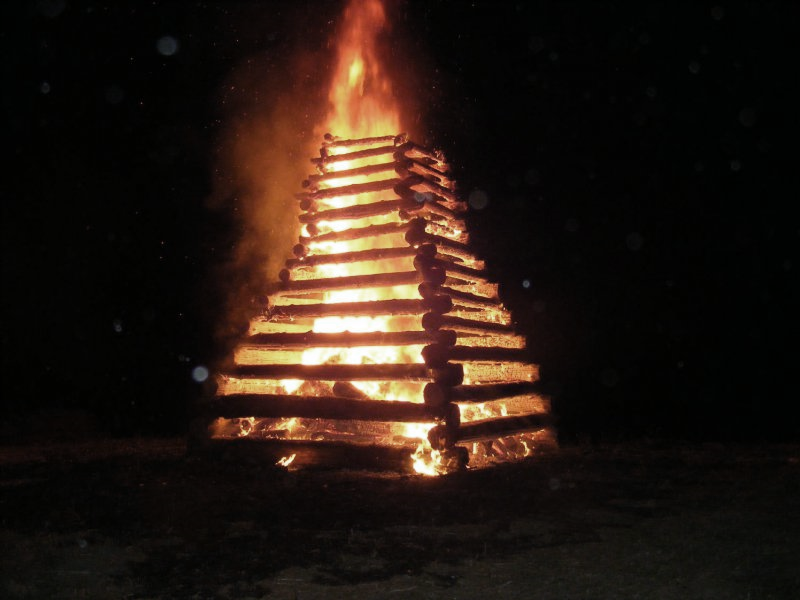 Vás pozývajú na   Kedy?  28. augusta 2023 o 19.00 hod.   Kde?    V športovom areáli obce Kľak   Program:zraz účastníkov pred kultúrnym domomsprievod k pamätníkupoloženie vencovpríhovor starostu obcevystúpenie súboru Kľakoviankanávšteva pamätnej izby slávnostné zapálenie vatry   občerstvenie a voľná zábava pri dobrej hudbe